Војводе Момчила број 10-12-16,   тел: 051/433-620,  051/433-631ПОСЕБАН  ПОСТУПАКПо Правилнику по поступку додјеле уговора о услугама  из Анекса II. дио Б. Закона о јавним набавкама (“Службени гласник БиХ” број 66/16), ПОЗИВ ЗА ДОСТАВЉАЊЕ  ПОНУДАПУТЕМ ПОСЕБНОГ ПОСТУПКА ЗА НАБАВКУ ВРШЕЊЕ  УСЛУГА-ФИЗИЧКОГ ОСИГУРАЊА- ОБЕЗБЈЕЂЕЊА  ТУРИСТИЧКО РЕКРЕАТИВНОГ ЦЕНТРА  „МАЊАЧА“ ЈЕЗЕРОЈРЈН: 79713000-5  чуварске службеПРЕДМЕТ: Набавка услуга из анекса 2 дио Б Закона о јавним набавкама („Службени гласник БиХ” број 39/14)Позивамо Вас  да учествујете у поступку јавне набавке услуга из  Анекса 2 дио Б Закона о јавним набавкама („Службени гласник БиХ” број 39/14). Предмет поступка јавне набавке су услуге физичког обезбјеђења Туристичко рекреативног центра  „Мањача“ Језеро.Законски основ за провођење поступка  јавне набавке је  члан 8. Закона о јавним набавкама Босне и Херцеговине („Службени гласник БиХ” број 39/14) у даљем тексту Закон) и члан 1. Правилника о поступку  додјеле уговора о услугама из Анекса II дио Б Закона о јавним набавкама (“Службени гласник БиХ” број:66/16).Поступак ће бити  проведен у складу са  Законом,  подзаконским актима и овим позивом.ОПШТИ ПОДАЦИПодаци о уговорном органуНазив: „Центар за развој пољопривреде и села“  Бања Лука Адреса: Војводе Момчила број 10-12-16 , 78000   Бања ЛукаЈИБ: 4401470710003Телефон: 051/433-620,   Факс: 051/433-631Web stranica: info@crusbl.org    1.2. Све информације  у вези са овим поступком можете добити од лица која су овлаштена    да воде комуникацију у име уговорног органа са понуђачима: Винка Каламанда ,Тел/фах:051/433-631, и е-маил адреса: vinka.kalamanda@yahoo.com  .У тренутку покретања овог поступка јавне набавке не постоје привредни субјекти с којима  је овај орган у сукобу интереса и са којима не може  закључивати  уговоре о предметној набавци  у смислу члана 52. Закона. Попис привредних субјеката са којим је уговорни орган у сукобу интереса.Уколико у поступку јавне набавке утврди постојање сукоба интереса између одређеног привредног субјекта и уговорног органа, уговорни орган ће поступити у складу с чланом 52. ЗЈН-а.  У прилогу ове тендерске документације налази се изјава у вези члана 52. став (2) Закона о јавним набавкама, коју су понуђачи дужни потписати, овјерити код надлежног органа (градски/општински орган управе  или нотар) и доставити у понуди. Писмена изјава из члана 52. Закона– Анекс 3ОПИС ПРЕДМЕТА ЈАВНЕ НАБАВКЕПредмет јавне набавке је вршење услуга физичког осигурања-обезбјеђења  објеката и цјелокупног комплекса Туристичко рекреативног  центра  „Мањача“ Језеро, на које се примјењује посебан режим, у складу са техничком спецификацијом и осталим траженим условима/захтјевима назначеним у овој тендерској документацији. Физичко обезбјеђење  подразумијева обезбјеђење цјелокупног комплекса Туристичко рекреативног центра „Мањача“ Језеро , 2 мјесеца  (јул  и август) током цијелог дана  односно  24 сата и 1 мјесец (септембар) 12 сати.Количина предмета набавке  специфицирана је у  Образцу за цијену понуде  (техничка спецификација услуга) налази се у прилогу ове тендерске   документације односно Позива за достављање понуда-   АНЕКС  2 – образац за цијену понуде.Ова јавна набавка је предвиђена у Плану јавних набавки уговорног органа за 2022.годину.Врста уговора о јавној набавци: услуге -јавна набавка услуга из анекса  II дио Б Закона,Поступак јавне набавке  се не води с циљем закључења оквирног споразума. ЈРЈН  ознака:  79713000-5   - Чуварске службеЈавна набавка није подијељена  на лотове.Рок  извршења услуга- период на који се закључује уговор: Уговор ће се закључити на 3 мјесеца (92 дана) . Услуге ће се вршити у уговореном периоду, 24 сата дневно 2 мјесеца и један мјесец 12 сати што укупно износи 1848 сати у уговореном периоду,  а сходно  потребама уговорног органа.Мјесто пружања услуга:  Туристичко рекреативни центар „Мањача“ Језеро Добрња   - подручје Града Бања Лука. Процијењена вриједност јавне набавке износи 18.000,00 КМ без урачунатог ПДВ-а за 3 мјесеца. 2.7.Плаћање ће се вршити у складу са трезорским системом плаћања жирално, у року од 30 дана, по испостављеној фактури за сваки мјесец  након пружених услуга.УСЛОВИ ЗА УЧЕШЋЕ И ПОТРЕБНИ ДОКАЗИЧлан 46. ЗЈН-а  (способност за обављање  професионалне дјелатности)У циљу доказивања права на  професионално обављање  дјелатности, понуђачи требају  доставити у понуди овјерену фотокопију  (актуелног)  извода из судског регистра, или рјешења о регистрацији(оригинал или овјерену фотокопију Рјешења) и да обезбиједе посебну изјаву или Потврду- Рјешење надлежног органа којим се доказује њихово право да обављају професионалну дјелатност , која је у вези са предметом набавкеЧлан  50. ЗЈН-а техничка и професионаслна способност А) Што се тиче услова  техничке и професионалне способности (члан 50. ЗЈН-а) понуђачи морају доказати да могу обављати послове тј. вршити услуге које су предмет јавне набавке и да посједују опрему  за обављање предметне услуге. Изјава из члана 50 – АНЕКС 6Б) Што се тиче услова техничке и професионалне  способности  понуђачи ће  се  извршити  на темељу следећих доказа:  - Рјешење или одобрење надлежног органа  Центра јавне безбједности  за обављање послова физичког обезбјеђења лица и имовине. Уколико у поступку преиспитивања понуде уговорни орган утврди да понуђач не испуњава прописане  услове у смислу ове тачке , уговорни орган ће  одбацити понуду понуђача  као неприхватљиву. Документи који се захтијевају  из тачке 3.2. Б) морају бити оригинали или овјерене копије надлежног органа.  НАПОМЕНА: Понуђач је дужан обезбједити доказе онако како је тражено овом тендерском документацијом, недостатак једног од тражених докумената на начин како је дефинисано је разлог за елиминацију учешћа понуђача у даљем поступку поређења и оцјене најповољнијег понуђача. Само оним кандидатима чије квалификације задовољавају услове уврђене у овој тендерској документацији ће бити дозвољено да наставе поступак предметне набавке.У складу са чланом 45. став (5) Закона, уговорни орган може одбити понуду и уколико утврди да је понуђач био крив за тежак професионални пропуст почињен током периода од три године прије почетка поступка, а који уговорни орган може доказати на било који начин, посебно, значајни и/или недостаци који се понављају у извршењу битних захтјева уговора који су  довели до његовог пријевременог раскида, настанка штете или других сличних посљедица, због намјере или немара привредног субјекта, одређене тежине.  Понуда мора да садржи сљедеће елементе: - Попуњен образац за понуду -назив и сједиште понуђача, а за групу понуђача податке       о сваком члану групе понуђача, као и јасно одређење члана групе који је овлашћени         представник групе понуђача за учешће у поступку јавне набавке, за комуникацију     и  за закључивање уговора,Попуњен и потписан образац за цијену понуде ,техничка спецификација услуга, датум понуде, потпис и печат овлаштеног лица,Образац- списак повјерљивих информација, ако понуђач има таквих информација,Овјерена фотокопија  (актуелног) извода из судског регистра или Рјешења о  регистрацији – оригинал или овјерена копија,Рјешење надлежног органа за обављање послова физичког обезбјеђења, Потписан примјерак Изјаве о сукобу интереса из члана 52. Закона (изјава потписана од стране лица  овлаштеног за заступање понуђача и овјерена од стране надлежног органа, општинског/градског органа управе  или нотара)Потписан, попуњен и овјерен  нацрт уговора који је саставни дио тендерске документације, Потписан примјерак изјаве из члана 50. Закона (изјава потписана  и овјерена од стране понуђача), попис докумената из понуду, пуномоћ за лице које попуњава  изјаву и понуду уколико то лице није овлаштено за заступање понуђача. ЗАХТЈЕВИ  ПО  ПИТАЊУ  ЈЕЗИКА   Понуда и сви документи и коресподенција у вези са понудом између понуђача и уговорног органа морају бити написани на једном од службених језика у Босни и Херцеговини. Пратећа документација, штампана литература, брошуре, каталози или слично које доставља понуђач  не морају бити преведени.6. ПРИПРЕМА ПОНУДЕ6.1 Добављачи су обавезни да припреме понуде у складу са критеријумима који су утврђени у овој тендерској документацији. Понуде које нису у складу са овом тендерском документацијом ће бити одбачене као неприхватљиве.Добављачи сносе све трошкове настале на име припреме и достављања њихових понуда. Уговорни орган не сноси никакве трошкове добављача у поступку надметања.    6.2.   Понуда се израђује на начин да чини цјелину и мора бити написана неизбрисивом тинтом. Исправке у понуди морају бити израђене на начин да су видљиве и потврђене потписом понуђача, уз навођење датума исправке. Сви листови  понуде морају бити чврсто увезани на начин да се онемогући накнадно вађење или уметање листова. Дијелови понуде као што су узорци, каталози, медији за похрањивање података исл. који не могу бити увезани, понуђач обиљежава називом и наводи у садржају понуде као дио понуде. Све стране понуде морају бити нумерисане на начин да је видљив редни број странице или листа, у складу са чланом 8. став (6) и (7) Упутства за припрему модела тендерске документације и понуда. Ако понуда садржи штампану литературу , брошуре, каталоге исл.који имају изворно нумерисане бројеве онда се ти дијелови понуде не нумеришу додатно.          Напомена: Спирални увез није чврст увез. Под чврстим увезом подразумијева се  понуда укоричена у књигу или понуда осигурана  јемствеником (нотарским конопцем).6.3 Понуда се доставља у оригиналу. Коверта са понудом се доставља на адресу уговорног органа: ЦЕНТАР ЗА РАЗВОЈ ПОЉОПРИВРЕДЕ И СЕЛА, Бања Лука ул. Војводе Момчила број 10-12, 78000Бања Лука, путем поште или предајом директно на протокол- писарницу. На коверти понуде мора бити назначено:	- назив и адреса уговорног органа,	- назив и адреса понуђача у лијевом горњем углу коверте,	- евиденцијски број набавке ,      - назив предмета набавке- Понуда за пружање услуга  физичког осигурања- обезбјеђења Туристичко рекреативног центра  „Мањача“ Језеро - назнака „не отварај“.Није дозвољено подношење алтернативних понуда.     6.4. Понуђачи могу измијенити или допунити своје понуде само прије истека рока за достављање понуда. Измјена и допуна понуде се доставља на исти начин као и основна понуда, са обавезном назнаком да се ради о измјени или допуни понуде. Понуђач може у истом року одустати од своје понуде, достављањем уговорном органу писане изјаве. Писана изјава се доставља на исти начин као и понуда, са назнаком да се ради о одустајању од понуде. У том случају понуда ће бити враћена понуђачу неотворена.6.5 Понуђачи могу направити списак информација (попуњен по шеми која се налази у анексу 4)  које би се требале сматрати повјерљивим. У колико понуђач не достави образац или достави непопуњен образац повјерљивих информација, значи да исте нема и његова понуда по том основу неће бити проглашена неприхватљивом. Ако понуђач означи повјерљивим податке који се у складу са чланом 11.  Закона не могу прогласити повјерљивим, уговорни орган их неће сматрати повјерљивим, а понуда добављача неће бити одбијена.6.6 Понуде морају важити 60 дана рачунајући од истека рока за подношење понуда. Уколико  понуђач не наведе период важења понуде, сматра се да понуда важи за период назначен  у позиву. 7 . РАЧУНАЊЕ ЦИЈЕНЕ7.1 Добављач треба попунити образац за  понуду и образац за цијену понуде који се налазе у прилогу ове тендерске документације, уз назнаку услуга које ће пружати, њихову јединичну цијену, као и укупну цијену без ПДВ-а и са ПДВ-ом .7.2 Критериј додјеле уговора је најнижа цијена понуде у складу са чланом 64. став 1. под б) Закона о јавним набавкама БиХ („Службени гласник БиХ“ број 39/14).7.3 Све цијене требају бити наведене у КМ. Вриједност набавке чини укупан износ понуде без ПДВ-а. Изузетно, ако је тендерском документацијом омогућено да се цијене наводе и у другој валути, наведени износ ће се прерачунати у КМ по курсу који утврђује Централна банка Босне и Херцеговине на дан отварања понуда и задржати по истом курсу све до истека периода важења понуде.РОК ЗА ДОСТАВЉАЊЕ  ПОНУДА 8.1 Рок за достављање  понуда је  13.07.2022. године до 12:00 сати.     Отварање понуда ће се извршити у просторијама  Центра за развој пољопривреде     и села  Бања Лука, Војводе Момчила број 10-12,  у 12:15 сати истог  дана.8.2.Све понуде запримљене након одређеног времена су неблаговремене и као такве неотворене ће бити враћене понуђачу.Није предвиђено преговарање. Преговори се неће проводити.       8.4. Овај позив биће објављен на Интернет страници Центра за развој пољопривреде и села Бања Лука– info@crusbl.org и послат на три адресе.  С обзиром да уговорни орган не располаже  подацима који су понуђачи преузели позив са наведене интернет странице, све   евентуалне измјене, допуне или појашњења ће бити објављени на истој, те ће се понуђачи сматрати обавјештеним о наведеном даном објаве.ОСТАЛИ ПОДАЦИ У погледу могућности подуговарања , уговорни орган ће поступити у складу са чланом 73. ЗЈН-а . Гаранција за добро извршење посла се не захтијева.         10. ОБАВЈЕШТЕЊЕ О ДОДЈЕЛИ Уговорни орган ће донијети одлуку о избору најповољнијег понуђача или одлуку о поништењу поступка јавне набавке у периоду важења понуде  (60 дана од истека рока за подношење понуда).Сви понуђачи ће бити обавијештени о одлуци уговорног органа  о резултату поступка јавне набавке у року од 7 (седам) дана од дана доношења одлуке, поштом, факсом или непосредно.Уз обавјештење о резултатима поступка уговорни орган ће доставити понуђачима одлуку о избору најповољније понуде или поништењу поступка као и записник о прегледу понуда. 11. ИНФОРМАЦИЈЕ О ЗАШТИТИ ПРАВА ПОНУЂАЧАУ случају да је уговорни орган у току поступка јавне набавке извршио повреду одредби Закона или подзаконских аката, право на жалбу понуђача се може искористити на начин и у року  прописаним чланом 99. и 101. Закона. Жалба се изјављује уговорном органу у писаној форми директно или препорученом пошиљком.Анекси: Анекс 1  - Образац за  понудуАнекс 2  - Образац за цијену понуде  (спецификација услуга)Анекс 3  - Изјава у вези члана 52. ЗаконаАнекс 4  - Образац повјерљивих информацијаАнекс 5  - Нацрт уговораАнекс 6- Изјава из члана 50.ЗаконаДоставити:       1.Понуђачима 3х2.Протокол 3. евиденција4. а/а                                       			                                      ДИРЕКТОР:				                                                                       Драшко Илић, дипл.екон.                                                                                             ________________________Анекс 1ОБРАЗАЦ  ЗА ПОНУДУ-УСЛУГЕстрана 1 од 2Број набавке:953/22   од 29.06.2022.године Број понуде: ________________Датум: _____________________УГОВОРНИ ОРГАН: ПОНУЂАЧ (ако се ради о групи понуђача, у рубрици за члана групе потребно је навести назив члана групе, адресу и ЈИБ, а остали наведени подаци се односе на овлаштеног представника групе):страна 2 од 2 ИЗЈАВА ПОНУЂАЧАУ поступку јавне набавке коју сте покренули  по позиву за доставу понуда  број:953/22 од 29.06.2022.г.   која је објављена  на wеb страници уговорног органа,  дана________2022. године, достављамо вам понуду и изјављујемо следеће: 1. ЦИЈЕНА ПОНУДЕУкупна цијена наше понуде износи:Укупна цијена без ПДВ-а: ______________________________________ КМ или словима________________________________________________________________Попуст у износу од _________% тако да цијена са попустом и без ПДВ-а износи___________КМ или словима _______________________________КМ+ ПДВ (17%): ________________ КМ или словима __________________________Укупна цијена са ПДВ-ом: ___________________________________ КМ или словима_______________________________________________________________Напомена: Ако понуђач није у систему ПДВ-а, или је предмет набаке ослобођен ПДВ-а, у Обрасцу за понуду на мјесто предвиђено за упис цијене са ПДВ-ом, уписује се исти износ као што је уписан на мјесто предвиђено  за упис цијене без ПДВ-а, док се мјесто  предвиђено  за упис  износа  ПДВ-а оставља празно. 2. ПОДУГОВАРАЊЕ  (уколико понуђач има намјеру подуговарања)Назив и сједиште  подуговарача ________________________________________и/или дио уговора који се намјерава подуговарати: _____________________________________________3. У складу са садржајем и захтјевима тендерске документације за испоруку услуга број: ____________, овом изјавом прихватамо све услове дефинисане овом тендерском документацијом без икаквих резерви и ограничења. У прилогу достављамо образац за цијену понуде који је попуњен у складу са захтјевима из тендерске документације. У случају разлике у цијенама из ове Изјаве и Обрасца за цијену понуде, релевантна је цијена из обрасца за цијену понуде. 4. Изјављујемо да располажемо образовним и професионалним квалификацијама  руководног особља а нарочито квалификацијама лица која су одговорана за пружање услуга  и техничком опремом за извршење тражених услуга  и осигурања квалитета.5.  Ако наша понуда буде најуспјешнија, обавезујемо се: доставити доказе о квалификованости, у погледу личне способности, регистрације, који су тражени тендерском документацијом и у року који је  утврђен, а што  потврђујемо изјавама у овој понуди.  6.   Ова понуда важи 60  дана  (шездесет дана) ___________________ (број дана или мјесеци  се уписују и бројчано и словима , а у случају да се разликују, валидан је рок важења понуде уписан словима) , рачунајући од истека рока  за пријем  понуда, тј.до ________  (датум).                                                                                                             Име и презиме лица које је овлаштено да представља понуђача: ___________________Потпис овлаштеног лица:    _______________________________Мјесто и датум: _____________________Печат предузећа: _____________________САДРЖАЈ ПОНУДЕНаша понуда садржи документа означена од 1  до ______ и то: ____________________________________________________________________________________________________________________________________________________________________________________________________________________________________________________________________________________________________________________________________________________________________________________________________________________________________________________________________________________________________________________________________________________________________________________________________________________________________________________________________________________________________________________________________________________________________________________________________________________________________________________                                                                                                          ANEKS 2OBRAZAC ZA CIJENU PONUDE - Specifikacija uslugaVršenje usluga fizičkog osiguranja-obezbjeđenja Turističko rekreativnog  centra „Manjača“  NAZIV PONUĐAČA: _____________________________________________Broj ponude:____________________________Datum: _______________________________Cijene je potrebno  iskazati na bazi  jednog sata , koje uključuju obezbjeđenje 92 dana ,  dva (2) mjeseca 24 sata dnevno i jedan (1) mjesec 12 sati dnavno. Cijene moraj u biti izražene u KM. Za svaku stavku u ponudi mora se navesti cijena.Cijena ponude se iskazuje bez PDV-a i sadrži sve naknade koje ugovorni organ treba platiti dobavljaču. Ugovorni organ ne smije imati nikakve dodatne troškove osim onih koji su navedeni u ovom obrascu.U slučaju razlika između pojedinačnih cijena i ukupnog iznosa, ispravka će se izvršiti u skladu sa pojedinačnim cijenama.Pojedinačna cijena stavke se ne smatra računskom greškom, odnosno ne može se ispravljati._________________________________   M.P.                                    PONUĐAČ:                Mjesto i datum:                                          __________________________                                                                                  (ime i prezime ovlaštene osobe)                                                                                 _________________________                                                                              (vlastoručni potpis  ovlaštene osobe)                                                                                                              АНЕКС  3                                                            ПИСМЕНА ИЗЈАВА                                           У ВЕЗИ ЧЛАНА 52. СТАВ (2) ЗАКОНА О ЈАВНИМ НАБАВКАМАЈа, ниже потписани ________________________________(Име и презиме), са личном картом број: __________________ издатом од _____________________, у својству представника привредног друштва ________________________________________________________________________ (Навести положај, назив привредног друштва или обрта или сродне дјелатности) ИД број: ________________________, чије сједиште се налази у __________________________________ (Град/општина), на адреси ______________________________(Улица и број), као понуђач у поступку јавне набавке Физичко обезбјеђење Туристичко рекреативног центра „Мањача“ Језеро  Услуге из анекса II дио Б Закона   (Навести тачан назив и врсту поступка јавне набавке), а којег проводи уговорни орган „Центар за развој пољопривреде и села“ Бања Лука (Навести тачан назив уговорног органа), за који је објављен позив за достављање понуда, а у складу са чланом 52. став (2) Закона о јавним набавкама под пуном материјалном и кривичном одговорношћуИЗЈАВЉУЈЕМ1. Нисам понудио мито ни једном лицу укљученом у процес јавне набавке, у било којој фази процеса јавне набавке.2. Нисам дао, нити обећао дар, или неку другу повластицу службенику или одговорном лицу у уговорном органу, укључујући и страно службено лице или међународног службеника, у циљу обављања у оквиру службеног овлашћења, радње које не би требало да изврши, или се суздржава од вршења дјела које треба извршити он, или неко ко посредује при таквом подмићивању службеног или одговорног лица.3. Нисам дао или обећао дар или неку другу повластицу службенику или одговорном лицу у уговорном органу укључујући и страно службено лице или међународног службеника, у циљу да обави у оквиру свог службеног овлаштења, радње које би требало да обавља, или се суздржава од обављања радњи, које не треба извршити.4. Нисам био укључен у било какве активности које за циљ имају корупцију у јавним набавкама.5. Нисам учествовао у било каквој радњи која је за циљ имала корупцију у току предмета поступка јавне набавке.Давањем ове изјаве, свјестан сам кривичне одговорности предвиђене за кривично дјело давање мита и друга кривична дјела против службене и друге одговорне дужности утврђене у кривичним законима Босне и Херцеговине.Изјаву дао:__________________________Мјесто и датум давања изјаве:__________________________Потпис и печат надлежног органа:                                   М.П.___________________________                                                                                                                      АНЕКС  4   ПОВЈЕРЉИВЕ ИНФОРМАЦИЈЕПотпис и печат добављача_______________________Напомена:Повјерљивим информацијама се не могу сматрати информације прописане чланом 11. Закона.                                                                                                                  ANEKS  5NACRT  UGOVORA Zaključen u Banjaluci,    dana_______________  između:«CENTAR  ZA RAZVOJ  POLJOPRIVREDE I SELA »  Banja Luka, Vojvode Momčila broj 10-12-16, koga zastupa direktor Draško Ilić, dipl.ekonomista, kao Naručioca usluga, (u daljem tekstu Korisnik usluge-Naručilac),  i„__________________________________________________________________“_________________________________________________________ (Adresa)koga zastupana po direktor _________________________________, kao Izvršioc usluga, u (daljem tekstu Izvršilac- davalac usluga), JIB: _______________________PDV: _____________________,Žiro račun: ________________________________PREDMET UGOVORA:  Pružanje  usluga fizičko osiguranje – obezbjeđenje  Turističko rekreativnog centra „Manjača“ Jezero Predmet ugovora: Član 1.Naručilac naručuje a Izvršilac usluga se obavezuje da će za potrebe  naručioca vršiti usluge  fizičkog obezbjeđenj cjelokupnog kompleksa Turističko rekreativnog centra „Manjača“ Jezero,   prema   uslovima tendera, na osnovu objavljenog poziva za dostavu ponuda broj:953/22 od 29.06.2022. g. (za usluge iz ANEKSA II dio B Zakona) na koje se primjenjuje  poseban režim, za tri mjeseca, na bazi cijelog dana  (24 sata) 2 mjeseca i 1 mjesec 12 sati dnevno,   shodno ponudi ponuđača –Izvršioca usluga  broj:  _________ od __________2022.godine, a koja je sastavni dio ovog ugovora,  a na osnovu  Odluke direktora  o izboru najpovoljnijeg  ponuđača broj:______________od _______2022. godine.Obaveze  Izvršioca usluga i rokoviČlan 2.- Izvšilac usluga se obavezuje da će u sklopu fizičkog obezbjeđenja Turističko rekreativnog centra „Manjača“- Jezero vršiti obezbjeđenje cjelokupnog kompleksa i objekata na Turističko rekreativnom centru „Manjača“ Jezero. -  Izvšilac usluga se obavezuje da će lica određena za obavljanje ugovorenih poslova  iste obavljati  savjesno i profesionalno.-  Izvšilac usluga se nadalje obavezuje da će lica određena za fizičko obezbjeđenje Turističko rekreativnog centru „Manjača“ Jezero, biti odjevena    u službeno odijelo izvršioca usluga (hlače na peglu,  košulja  i   kravata) i da će posjedovati  vatreno oružje (pištolj). Obaveze naručioca i cijena: Član 3. Naručilac se obavezuje da će po isteku mjeseca u kome je usluga izvršena , na osnovu ispostavljene fakture za izvršenu uslugu, Izvršiocu isplaćivati mjesečni iznos od ______________________KM  (slovima: ___________________________________________________________________________ sa obračunatim PDV-om , uplatom na žiro račun Izvršioca usluga   broj: __________________________, u roku od 30 dana od dana ispostavljanja  fakture, za svaki prethodni mjesec za koji je izvršena usluga , aprema redoslijedu plaćanja obaveza  Centra  putem trezora Grada Banja Luka. Cijena usluge utvrđena je u ponudi  ponuđača koja je sastavni dio ovog ugovora. Ukupna plaćanja bez PDV-a na osnovu sklopljenog ugovora  ne mogu premašiti  procijenjenu vrijednost nabavke  od 18.000,00 KM  bez PDV-a.Ugovorne strane su se sporazumjele  da Izvršilac usluga nema pravo na bilo kakve razlike  u cijeni  po osnovu  ponude  i ugovorenih poslova. Rok izvršenja usluga Član 4.Davalac usluga je dužan da ugovorene usluge  u cjelosti izvrši  u roku od  3 mjeseca odnosno  od (92 dana) od dana obostranog potpisa ovog Ugovora. Ostale odredbe: Član 5.  Ne traži se bankovna garancija. Član 6. Ugovorna strana koja neurednim ispunjenjem  ili neispunjenjem  ugovorne obaveze  prouzrokuje štetu drugoj ugovornoj strani  dužna je da štetu naknadi prema važećim zakonskim  propisima.Član 7. Naručilac ovaj ugovor može jednostrano raskinuti sa pravom na naknadu štete, ukoliko  Izvršilac usluge ne bude ispunjavao ili ukoliko ne bude bio u mogućnosti ispunjavati preuzete obaveze  iz ovog ugovora  i uslove  date u ponudi. ReklamacijeČlan 8.U slučaju reklamacije Davalac usluga  je obavezan Korisniku usluga pružiti sve potrebne dokaze za rješavanje reklamacije. Sve izvršene usluge u slučaju manjkavosti, po reklamaciji Korisnika  usluga, Davalac usluga će otkloniti po istaknutim primjedbama , o svom trošku, u roku od 5 (pet) dana od primitka  pismene obavijesti  o utvrđenim nedostacima. Viša silaČlan 9. Viša sila tokom svog trajanja će osloboditi  strane od njihovih  ugovornih obaveza. Pod višom silom se podrazumjevaju svi događaji koji su predviđeni Zakonom. Slučajevi više sile smatrat će se  i oni koji su izvan kontrole i volje obje strane, koje razumna strana nije mogla  izbjeći ili otkloniti  posledice takvog događaja  ili koji djelimično  ili sasvim sprečavaju  izvršenje ovog Ugovora. 10.Davalac usluga nama pravo zapošljavati, u svrhu izvršenja ugovora o javnoj nabavci fizička ili pravna lica koja su učestvovala u pripremi tenderske dokumentacije ili su bila u svojstvu člana ili stručnog lica koje je angažovala Komisija za nabavke, najmanje šest mjeseci po zaključenju ovog ugovora odnosno od početka realizacije ugovora. Član 11.Ugovorne strane su saglasne da će sve eventualne sporove rješavati  sporazumno, a u suprotnom ugovaraju nadležnost Okružni privredni  sud u Banjaluci.Član12.Ovaj Ugovor stupa na snagu i počinje sa primjenom danom obostranog potpisivanja, a sastavljen je u pet istovjetni primjeraka ,od kojih Izvršiocu-davaocu usluga pripada jedan  (1), a četir (4) primjerka Naručilac- Korisnik usluga zadržava za svoje potrebe.IZVRŠILAC                                                                        NARUČILAC:„______________________________“                 „Centar za razvoj poljoprivrede i sela“______________________________	        Banja Luka               Direktor : 	 Direktor:      ____________________________                                         Draško Ilić, dipl.ekon.                                                                                                               АНЕКС 6          Изјава о испуњености услова из члана 50. тачкe   е)   (Техничка и професионална способност у поступку набавке услуга) Закона о јавним набавкама БиХ  („Службени гласник БиХ“, број 39/14)Ја, ниже потписани _____________________(Име и презиме), са личном картом број:______________издатом од __________________, у својству представника привредног друштва  или обрта или сродне дјелатности ______________________(навести положај, назив привредног друштва или обрта или сродне дјелатности), ИД број: ______________, чије сједиште се налази у ______________________ (Град/општина), на адреси ________________________(Улица и број), као кандидат/понуђач у поступку јавне набавке „Физичко обезбјеђење  Туристичко рекреативног центра Мањача-Језеро, Услуге из Анекса II дио Б Закона (Навести тачан назив и врсту поступка јавне набавке), а којег проводи уговорни орган Центар за развој пољопривреде и села бања Лука(Навести тачан назив уговорног органа), за који је објављено обавјештење о јавној набавци (ако је објављено обавјештење) број: ____________________у „Службеном гласнику БиХ“ број: ___________, а у складу са чланом 50. тачкe   е)    под пуном материјалном и кривичном одговорношћу дајем  сљедећу изјаву/е: 	е) о техничкој опремљености и оспособљености те мјерама којима располаже                пружалац услуга за извршење   конкретних услуга и осигурање квалитета и то: ____________________________________________________________________________________________________________________________________________________________________________________________________________________________________________________________________________________________________________Надаље изјављујем да сам свјестан да фалсификовање службене исправе, односно употреба неистините службене или пословне исправе, књиге или списа у служби или пословању као да су истинити представља кривично дјело утврђено кривичним законима  у БиХ, те да давање нетачних података у документима којима се доказује техничка и професионална способност из члана од 48. до 51. Закона о јавним набавкама  представља прекршај за који су предвиђене  новчане казне од 1.000,00 КМ  до 10.000,00 КМ за понуђача (правно лице)  и од 200,00 КМ  до 2.000,00 КМ за одговорно лице понуђача. Изјаву дао: __________________________Мјесто и датум давања изјаве: ___________________________Потпис и печат понуђача/кландидата: _____________________________                                               М.П. 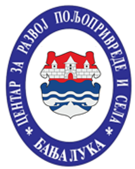 ЦЕНТАР ЗА РАЗВОЈ                                                            ПОЉОПРИВРЕДЕ И СЕЛА                                           БАЊА ЛУКА                                                                  Број: 953/22                   Дана: 29.06.2022.год.ЦЕНТАР ЗА РАЗВОЈ                                                            ПОЉОПРИВРЕДЕ И СЕЛА                                           БАЊА ЛУКА                                               Назив уговорног органаЦентар за развој пољопривреде и селаАдресаВојводе Момчила број 10-12-16,  78 000  Бања ЛукаСједиштеБања ЛукаНазив и сједиште понуђача (овлаштени представник групе понуђача) Назив, адреса и ЈИБ за сваког члана групе понуђача(уколико се ради о групи понуђача)АдресаИДБ/ЈИББрој жиро рачунаДа ли је понуђач је у систему ПДВ:Адреса за доставу поштеЕ – маилКонтакт особа за конкретну понудуБрој телефонаБрој факсаR.B.       Opis uslugaJedinica mjereKoličina/obim   /opsegJedin. cijena  po stavki bez PDV-a  KMUkupna cijena bez PDV-a1.Fizičko obezbjeđenje  Turističko rekreativnog centra „Manjača“  Jezero h  (sat)      1848Ukupna cijena bez PDV-aUkupna cijena bez PDV-aUkupna cijena bez PDV-aUkupna cijena bez PDV-aUkupna cijena bez PDV-aPopust      ________%Popust      ________%Popust      ________%Popust      ________%Popust      ________%Ukupna cijena sa popustom bez PDV-aUkupna cijena sa popustom bez PDV-aUkupna cijena sa popustom bez PDV-aUkupna cijena sa popustom bez PDV-aUkupna cijena sa popustom bez PDV-aIznos PDV-a   (17%)Iznos PDV-a   (17%)Iznos PDV-a   (17%)Iznos PDV-a   (17%)Iznos PDV-a   (17%)UKUPNA CIJENA PONUDE SA POPUSTOM  I PDV-omUKUPNA CIJENA PONUDE SA POPUSTOM  I PDV-omUKUPNA CIJENA PONUDE SA POPUSTOM  I PDV-omUKUPNA CIJENA PONUDE SA POPUSTOM  I PDV-omUKUPNA CIJENA PONUDE SA POPUSTOM  I PDV-omИнформација која је повјерљиваБројеви страница с тим информацијама у понудиРазлози за повјерљивост тих информацијаВременски период у којем ће те информације бити повјерљиве